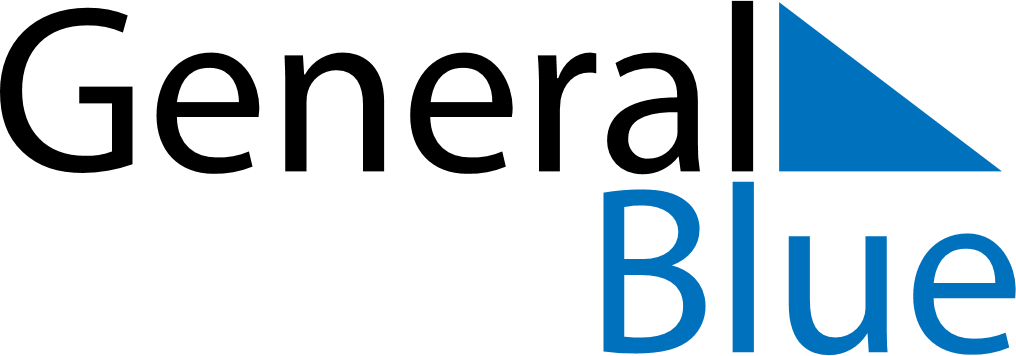 April 2018April 2018April 2018TogoTogoMONTUEWEDTHUFRISATSUN12345678Easter Monday91011121314151617181920212223242526272829Independence Day30